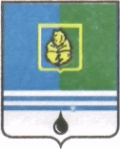 ПОСТАНОВЛЕНИЕАДМИНИСТРАЦИИ  ГОРОДА  КОГАЛЫМАХанты-Мансийского автономного округа - ЮгрыО внесении измененияв постановление Администрациигорода Когалымаот 29.03.2013 №858В соответствии с Федеральным законом от 03.11.2006 №174-ФЗ                   «Об автономных учреждениях», Уставом города Когалыма, постановлением Администрации города Когалыма от 17.12.2012 №3000 «О создании муниципального учреждения «Многофункциональный центр предоставления государственных и муниципальных услуг».1. В постановление Администрации города Когалыма от 29.03.2013 №858 «О создании наблюдательного совета муниципального автономного учреждения «Многофункциональный центр предоставления государственных и муниципальных услуг» (далее – постановление) внести следующее изменение:приложение к постановлению изложить в редакции согласно приложению к настоящему постановлению.2. Опубликовать настоящее постановление и приложение к нему в печатном издании и разместить на официальном сайте Администрации города Когалыма в информационно-телекоммуникационной сети «Интернет» (www.admkogalym.ru).3. Контроль за выполнением постановления возложить на заместителя главы города Когалыма Т.И.Черных.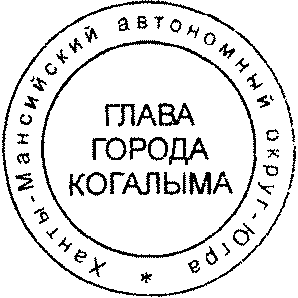 Глава города Когалыма						Н.Н.ПальчиковПриложениек постановлению Администрациигорода Когалымаот 04.09.2017 №1865Состав наблюдательного советамуниципального автономного учреждения«Многофункциональный центр предоставлениягосударственных и муниципальных услуг»Члены наблюдательного совета:_______________________От  «04»сентября2017г. № 18651.Загорская Елена Георгиевна -начальник управления экономики Администрации города Когалыма;2.Лучицкая Марина Валерьевна -исполняющий обязанности председателя комитета по управлению муниципальным имуществом Администрации города Когалыма;3.Косолапова Ирина Александровна-начальник отдела учета и отчетности финансового обеспечения Администрации города Когалыма муниципального казенного учреждения «Управление обеспечения деятельности органов местного самоуправления»;4.Адамов Андрей Михайлович -начальник информационно-технологического отдела муниципального казенного учреждения «Управление обеспечения деятельности органов местного самоуправления»;5.Ветштейн Валентина Васильевна     -председатель общественной организации «Союз пенсионеров и ветеранов города Когалыма»;6.Турченко Яна Анатольевна -специалист по проверке и обработке документов муниципального автономного учреждения «Многофункциональный центр предоставления государственных и муниципальных услуг»;7.Дмитриева Ольга Анатольевна -специалист по организационной работе муниципального автономного учреждения «Многофункциональный центр предоставления государственных и муниципальных услуг»